 	      OSNOVNA ŠOLA LJUBO ŠERCER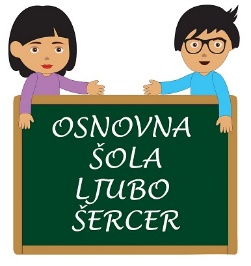 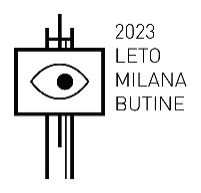   	       		     Reška cesta 6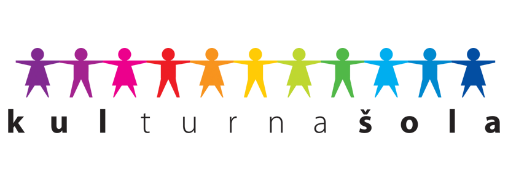   	                               1330 Kočevje  	                      Telefon:  (01) 893 10 46  	                      Telefaks: (01) 893 10 47  	                         E-mail: info@osls.si            	                    Spletna stran: www.osls.siSEZNAM UČBENIKOV, DELOVNIH ZVEZKOV IN DRUGIH POTREBŠČIN V ŠOLSKEM LETU 2023/24 ZA 9. RAZRED NISUčbeniki in delovni zvezki:1. D. Langerholc: KAKO POVEM, KAKO NAPIŠEM, učbenik za 9. razred, ZRSŠ2. M. Gajšek: POZDRAVLJENA, MLADOST, berilo za 9. razred, ZRSŠ3. D. Langerholc: KAKO POVEM, KAKO NAPIŠEM, delovni zvezek za 9. razred. ZRSŠ4. N. Dmitrovič: DRUŽBOSLOVJE 9, učbenik za družboslovje za 9. razred,  ZRSŠ5. P. Vrtačnik Žveplan: NARAVOSLOVJE 9, učbenik za 9. razred, ZRSŠ6. V. Dundek: TEHNIKA IN TEHNOLOGIJA 9, učbenik za 9. razred, ZRSŠ7. V. Dundek: TEHNIKA IN TEHNOLOGIJA 9, delovni zvezek za 9. razred, ZRSŠ8. B. Kramar: GOSPODINJSTVO 9, učbenik za gospodinjstvo za 9. razred. ZRSŠ9. H. Prosen Zupančič, A. Blazinšek: MY ENGLISH 3, delovni zvezek za angleščino za 9. razred, ZRSŠ10. H. Prosen Zupančič, A. Blazinšek: MY ENGLISH 3, učbenik za angleščino za 9. razred, ZRSŠ11. A. Stare: MATEMATIKA 9. Učbenik za 9. razred. ZRSŠUčbenike in delovne zvezke bo učenec prejel prvi teden v septembru. Učenec vrne učbenike nepoškodovane ob koncu šolskega leta.Potrebščine po izboru učiteljev:7 črtasti zvezki z robom, A4: SLJ, DRU, NAR, GOS, TJA, GUM2 zvezka mali karo, A42 brezčrtna zvezka (60 listov), A4: TIT, MAT11 ovitkov A4, plastičniravnilo GEOTRIKOTNIKravnilo NOMA 5 (veliko ravnilo z liki)šestilo, kakovostno, kovinsko2 svinčnika (HB)1 svinčnik (2B)tempera barvečopič, okrogli št. 4čopič, ploščati št. 6čopič, ploščati št. 14čopič, okrogli št. 1220 risalnih listov v bloku, A4črtalnikBarviceflomastri2x lepilo v stiku (UHU)škarje (srednja velikost), za levičarje ustrezne škarje – »škarje za levičarje«radirkašilčeknalivno perošolski copati z nedrsečim podplatom in copati za športno vzgojoMajica s kratkimi rokavi, kratke hlače ali trenirka za športno vzgojozemljevid Svetakolaž papiržepni kalkulatorPotrebščine naj učenec prinese prvi teden v septembru. Vse navedene potrebščine, naj bodo opremljene z imenom in priimkom otroka.